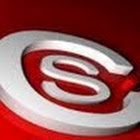 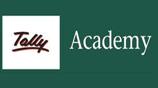 Windows, MS Office 2007 - Word, Excel (special emphasis on MIS Reports), Power Point, Access, Outlook Express, Internet, E-Ticketing, E-Banking, E-Mail etc.Module - II	Advance Practical Accounts With Banking (with Real Life Project)Accounting Fundamentals, Final Accounts, Accounting Instruments & Documents, Stock Valuation, Ratio Analysis, Cash Flows, Basic Concepts of Banking, Various Accounts, Plastic Money, Routine Banking etc.Module - III	Tally ERP - Accounting and Inventory (with Real Life Project)Creation of Master, Accounting Vouchers, Inventory Vouchers, Stock Journal, Transactions with Vouchers, Advanced Features, Configuration, Remote Access, Synchronization, Invoice Formation Online Database Connectivity (ODBC), Various Analytical Reports etc.Module - IV	Tally ERP Taxation (with Real Life Project)Direct Tax: TDS, TCS, Form -16A, Challans, Return Forms etc.Indirect Tax: VAT, CST, Service Tax & Excise, Challans, Return Forms etc.Module - V	Tally ERP - Payroll and Labour Laws (with Real Life Project)Generation of Employee Database, Salary Structure & Calculation, Attendance & Leave Details, Salary Slip Generation, PF, ESI, Gratuity, Bonus, Professional Tax, Various Analytical Reports etc.Module - V1	Spoken English & PDPGrammar, Vocabulary Building, Pronunciation, Communication, Listening & Comprehension, Real Life Scenarios, BBC News Stories, Interview Skills, Special Classes on PDP (Body Language) etc.From Accounting To ERPCourses - Certified Accounts Professional [Duration: 4 months]Courses - Certified Accounts Professional [Duration: 4 months]Courses - Certified Accounts Professional [Duration: 4 months]Module – IPerfect Office